О назначении наставника    В соответствии с Положением «О наставничестве» с целью оказания методической помощи, содействия адаптации и профессионального становления педагогов,  вновь пришедших на работу в школу  ПРИКАЗЫВАЮ:Закрепить на 2014-2015 учебный год в качестве наставника учителя начальных классов Плюхину Ульяну Степановну за  педагогом, вновь пришедшим на работу Шевцовой Ольгой Владимировной, учителем английского языка. Ответственность за работу Школы молодого специалиста и контроль за деятельностью института наставничества возложить на заместителя директора по НМР Сафарову А. Р.  Директор школы:                                                                                Н. В. Заплишная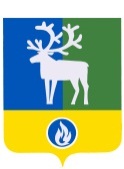 Белоярский районХанты-Мансийский автономный округ – ЮграМуниципальное автономное общеобразовательное учреждение Белоярского района«Средняя общеобразовательная школа п. Лыхма»(СОШ п. Лыхма)Белоярский районХанты-Мансийский автономный округ – ЮграМуниципальное автономное общеобразовательное учреждение Белоярского района«Средняя общеобразовательная школа п. Лыхма»(СОШ п. Лыхма)Белоярский районХанты-Мансийский автономный округ – ЮграМуниципальное автономное общеобразовательное учреждение Белоярского района«Средняя общеобразовательная школа п. Лыхма»(СОШ п. Лыхма)Белоярский районХанты-Мансийский автономный округ – ЮграМуниципальное автономное общеобразовательное учреждение Белоярского района«Средняя общеобразовательная школа п. Лыхма»(СОШ п. Лыхма)Белоярский районХанты-Мансийский автономный округ – ЮграМуниципальное автономное общеобразовательное учреждение Белоярского района«Средняя общеобразовательная школа п. Лыхма»(СОШ п. Лыхма)Белоярский районХанты-Мансийский автономный округ – ЮграМуниципальное автономное общеобразовательное учреждение Белоярского района«Средняя общеобразовательная школа п. Лыхма»(СОШ п. Лыхма)ПРИКАЗПРИКАЗПРИКАЗПРИКАЗПРИКАЗПРИКАЗ04.09.2014 г.№  667п. Лыхмап. Лыхмап. Лыхмап. Лыхмап. Лыхмап. Лыхма